БІЛОЦЕРКІВСЬКА МІСЬКА РАДАКИЇВСЬКОЇ ОБЛАСТІР І Ш Е Н Н Явід 25 травня  2017 року                                                                      № 804-32-VIIПро припинення терміну дії договору оренди землі зфізичною особою – підприємцем Косовською Вікторією СергіївноюРозглянувши заяву фізичної особи - підприємця, протокол постійної комісії з питань  земельних відносин та земельного кадастру, планування території, будівництва, архітектури, охорони пам’яток, історичного середовища та благоустрою від 06 квітня 2017 року № 82, відповідно до ст. 12, п. е) ч. 1 ст.141 Земельного кодексу України,  ст. 31 Закону України «Про оренду землі», п.34 ч.1 ст. 26 Закону України «Про місцеве самоврядування в Україні», міська рада вирішила:          1. Припинити договір оренди землі з фізичною особою - підприємцем Косовською Вікторією Сергіївною під розміщення магазину та приміщень спортивно-оздоровчого призначення по вулиці Академіка Линника,1 площею 0,0637 га, з кадастровим номером: 3210300000:03:051:0010, який укладений 14 лютого 2012 року № 26 на підставі підпункту 1.5 пункту 1 рішення міської ради від 28 грудня 2011 року за № 427-17-VI „Про  затвердження технічних документації із землеустрою щодо складання документів, що посвідчують право на оренду земельних ділянок та передача земельних ділянок в оренду» та зареєстрований в Управлінні Держкомзему у місті Біла Церква Київської області від 29 лютого 2012 року                          № 321030004000469, відповідно до п. е) ч. 141 Земельного кодексу України, а саме: набуття іншою особою права власності на жилий будинок, будівлю або споруду, які розташовані на земельній ділянці.2. Контроль за виконанням цього рішення покласти на постійну комісію з питань  земельних відносин та земельного кадастру, планування території, будівництва, архітектури, охорони пам’яток, історичного середовища та благоустрою.Міський голова                                          	         Г.А. Дикий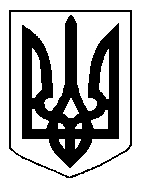 